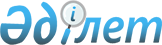 2011 жылға қоғамдық жұмыстарды ұйымдастыру туралыЖамбыл облысы Т.Рысқұлов ауданы әкімдігіңің 2011 жылғы 25 наурыздағы № 110 Қаулысы. Жамбыл облысы Т.Рысқұлов ауданының Әділет басқармасында 2011 жылғы 25 сәуірде 6-8-121 нөмірімен тіркелді      РҚАО ескертпесі:

      Мәтінде авторлық орфография және пунктуация сақталған.

      «Халықты жұмыспен қамту туралы» Қазақстан Республикасының 2001 жылғы 23 қаңтардағы Заңының 20-бабына және «Халықты жұмыспен қамту туралы» Қазақстан Республикасының 2001 жылғы 23 қаңтардағы Заңын iске асыру жөнiндегi шаралар туралы» Қазақстан Республикасы Үкiметiнiң 2001 жылғы 19 маусымдағы № 836 Қаулысымен бекiтiлген «Қоғамдық жұмысты ұйымдастыру мен қаржыландырудың ережесiне» сәйкес, жұмыссыздар үшiн қоғамдық жұмыстарды ұйымдастыру мақсатында Т. Рысқұлов ауданы әкімдігі ҚАУЛЫ ЕТЕДІ:



      1. Қосымшаға сәйкес ұйымдардың тізбелері, қоғамдық жұмыстардың түрлері, көлемі мен нақты жағдайлары, қатысушылардың еңбегіне төленетін ақының мөлшері және оларды қаржыландыру көздері бекітілсін, қоғамдық жұмыстарға сұраныс пен ұсыныс айқындалсын.



      2. «Т. Рысқұлов ауданы әкімдігінің жұмыспен қамту және әлеуметтік бағдарламалар бөлімі» мемлекеттік мекемесі Қазақстан Республикасының қолданыстағы заңнамасына сәйкес қоғамдық жұмыстарды ұйымдастыруды қамтамасыз етсін.



      3. Осы Қаулы Әділет органдарында мемлекеттік тіркелген күннен бастап күшіне енеді және алғаш ресми жарияланғаннан кейін күнтізбелік он күн өткен соң қолданысқа енгізіледі және 2011 жылдың 1 қаңтарынан туындайтын қатынастарға таралады.



      4. Осы Қаулының орындалуын бақылау аудан әкімінің орынбасары Бақытжан Райжанұлы Іңкәрбековке жүктелсін.      Аудан әкімі                                А. Нұралиев«КЕЛІСІЛДІ»:«Жамбыл облысы Т. Рысқұлов ауданының

қорғаныс істері жөніндегі бөлімі»

мемлекеттік мекемесінің бастығы

Жолдас Бақытжан Жолдасұлы

25 наурыз 2011 жыл«Жамбыл облысы Ішкі істер департаментінің

Т. Рысқұлов аудандық ішкі істер бөлімі» мемлекеттік

мекемесінің бастығы полиция подполковнигі

Қонай Сейсембайұлы Қойшыманов

25 наурыз 2011 жыл

Т. Рысқұлов ауданы әкімдігінің 

2011 жылғы «25» наурыздағы

№ 110 қаулысына қосымша Ұйымдардың тiзбелерi, қоғамдық жұмыстардың түрлерi, көлемi мен нақты жағдайлары, қатысушылардың еңбегiне төленетiн ақының мөлшерi және оларды қаржыландыру көздерi, қоғамдық жұмыстарға сұраныс пен ұсыныс
					© 2012. Қазақстан Республикасы Әділет министрлігінің «Қазақстан Республикасының Заңнама және құқықтық ақпарат институты» ШЖҚ РМК
				№Ұйымның атауыҚоғамдық жұмыстардың түрлерiКөлемi мен нақты жағдайларыҚатысушылардың еңбегіне төленетін ақының мөлшері және оларды қаржыландыру көздері (теңге)2011 жыл2011 жыл№Ұйымның атауыҚоғамдық жұмыстардың түрлерiКөлемi мен нақты жағдайларыҚатысушылардың еңбегіне төленетін ақының мөлшері және оларды қаржыландыру көздері (теңге)СұранысҰсыныс1Т.Рысқұлов ауданы әкімінің «Құлан-Тазалық» мемлекеттік коммуналдық кәсіпорыныАуданның санитарлық тазалау, көркейту және көгалдандыруАптасына 40 сағат, 6 ай мерзімге23998 жергілікті бюджет442Т.Рысқұлов ауданы әкімдігінің «Жасыл-Құлан» коммуналдық мемлекеттік қазыналық кәсіпорыны.Ауданның санитарлық тазалау, көркейту және көгалдандыруАптасына 40 сағат, 6 ай мерзімге23998 жергілікті бюджет14143«Жамбыл облысы Ішкі істер департаментінің Т. Рысқұлов аудандық Ішкі істер басқармасы» мемлекеттiк мекемесiҚұжаттарды рәсімдеуге техникалық көмек көрсетуАптасына 40 сағат, 6 ай мерзімге23998 жергілікті бюджет224«Жамбыл облысы Т. Рысқұлов ауданы Қорғаныс істері жөніндегі бөлімі» мемлекеттік мекемесіҚұжаттарды рәсімдеуге техникалық көмек көрсетуАптасына 40 сағат, 6 ай мерзімге23998 жергілікті бюджет335«Т. Рысқұлов аудан әкімдігінің жұмыспен қамту және әлеуметтік бағдарламалар бөлімі» мемлекеттік мекемесіҚұжаттарды рәсімдеуге техникалық көмек көрсетуАптасына 40 сағат, 6 ай мерзімге23998 жергілікті бюджет886«Т.Рысқұлов ауданы Құлан ауылдық округі әкімінің аппараты» мемлекеттік мекемесі;Бекітілген учаскелерінде санитарлық тазалауАптасына 40 сағат, 6 ай мерзімге23998 жергілікті бюджет20207«Т.Рысқұлов ауданы Луговой ауылдық округі әкімінің аппараты» мемлекеттік мекемесі;Бекітілген учаскелерінде санитарлық тазалауАптасына 40 сағат, 6 ай мерзімге23998 жергілікті бюджет10108«Т.Рысқұлов ауданы Қорағаты ауылдық округі әкімінің аппараты» мемлекеттік мекемесі;Бекітілген учаскелерінде санитарлық тазалауАптасына 40 сағат, 6 ай мерзімге23998 жергілікті бюджет339«Т.Рысқұлов ауданы Қарақыстақ ауылдық округі әкімінің аппараты» мемлекеттік мекемесі;Бекітілген учаскелерінде санитарлық тазалауАптасына 40 сағат, 6 ай мерзімге23998 жергілікті бюджет7710«Т.Рысқұлов ауданы Көкдөнен ауылдық округі әкімінің аппараты» мемлекеттік мекемесі;Бекітілген учаскелерінде санитарлық тазалауАптасына 40 сағат, 6 ай мерзімге23998 жергілікті бюджет6611«Т.Рысқұлов ауданы Новосел ауылдық округі әкімінің аппараты» мемлекеттік мекемесі;Бекітілген учаскелерінде санитарлық тазалауАптасына 40 сағат, 6 ай мерзімге23998 жергілікті бюджет2212«Т.Рысқұлов ауданы Ақыртөбе ауылдық округі әкімінің аппараты» мемлекеттік мекемесі;Бекітілген учаскелерінде санитарлық тазалауАптасына 40 сағат, 6 ай мерзімге23998 жергілікті бюджет5513«Т.Рысқұлов ауданы Ленин ауылдық округі әкімінің аппараты» мемлекеттік мекемесі;Бекітілген учаскелерінде санитарлық тазалауАптасына 40 сағат, 6 ай мерзімге23998 жергілікті бюджет5514«Т.Рысқұлов ауданы Жаңатұрмыс ауылдық округі әкімінің аппараты» мемлекеттік мекемесі;Бекітілген учаскелерінде санитарлық тазалауАптасына 40 сағат, 6 ай мерзімге23998 жергілікті бюджет3315«Т.Рысқұлов ауданы Құмарық ауылдық округі әкімінің аппараты» мемлекеттік мекемесі;Бекітілген учаскелерінде санитарлық тазалауАптасына 40 сағат, 6 ай мерзімге23998 жергілікті бюджет6616«Т.Рысқұлов ауданы Өрнек ауылдық округі әкімінің аппараты» мемлекеттік мекемесі;Бекітілген учаскелерінде санитарлық тазалауАптасына 40 сағат, 6 ай мерзімге23998 жергілікті бюджет6617«Т.Рысқұлов ауданы Тереңөзек ауылдық округі әкімінің аппараты» мемлекеттік мекемесі;Бекітілген учаскелерінде санитарлық тазалауАптасына 40 сағат, 6 ай мерзімге23998 жергілікті бюджет5518«Т.Рысқұлов ауданы Абай ауылдық округі әкімінің аппараты» мемлекеттік мекемесі;Бекітілген учаскелерінде санитарлық тазалауАптасына 40 сағат, 6 ай мерзімге23998 жергілікті бюджет3319«Т.Рысқұлов ауданы Көгершін ауылдық округі әкімінің аппараты» мемлекеттік мекемесі;Бекітілген учаскелерінде санитарлық тазалауАптасына 40 сағат, 6 ай мерзімге23998 жергілікті бюджет6620«Т.Рысқұлов ауданы Қайыңды ауылдық округі әкімінің аппараты» мемлекеттік мекемесі;Бекітілген учаскелерінде санитарлық тазалауАптасына 40 сағат, 6 ай мерзімге23998 жергілікті бюджет44Барлығы:122122